Name: Shahin MohammedAssistant Professor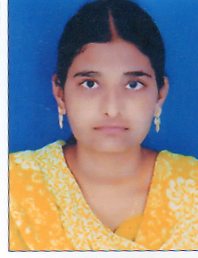 Qualification :                   M.Tech Qualification :                   M.Tech Experience (write a brief paragraph):      4 years Worked as an Asst Professor from 14 Jan 2014 to 5th Feb 2016 (2 years ) in JNTU, Kakinada. Working as an Asst Professor from 6th June 2016 to till now in (2Yearss) Vaagdevi College of Engineering.Experience (write a brief paragraph):      4 years Worked as an Asst Professor from 14 Jan 2014 to 5th Feb 2016 (2 years ) in JNTU, Kakinada. Working as an Asst Professor from 6th June 2016 to till now in (2Yearss) Vaagdevi College of Engineering.Area of Interest: Soil Mechanics & Foundation Engineering.Area of Interest: Soil Mechanics & Foundation Engineering.Subjects Taught: Geo Technical Engineering, Fundation Engineering, Remote Sensing & Geo Graphical information System, Environmental Engineering  Lab, Geo Technical Engineering Lab, Survey Lab, Ground Improvement TechniquesSubjects Taught: Geo Technical Engineering, Fundation Engineering, Remote Sensing & Geo Graphical information System, Environmental Engineering  Lab, Geo Technical Engineering Lab, Survey Lab, Ground Improvement TechniquesWorkshops/Seminars/FDP’s Organized:Workshops/Seminars/FDP’s Organized:Workshops/Seminars/FDP’s Attended:Actively Participated in Workshop on Pavement Design, Construction Management System. Attended Deltaic Regional center National Institute of Hydrology has Participated in World Water Day.Workshops/Seminars/FDP’s Attended:Actively Participated in Workshop on Pavement Design, Construction Management System. Attended Deltaic Regional center National Institute of Hydrology has Participated in World Water Day.